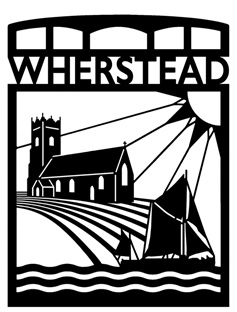 Wherstead Parish Council Risk Assessment 2023-2024“The greatest risk facing a local authority is not being able to deliver the activity or services expected of the Council.”  Risk assessment is a systematic general examination of working conditions, workplace activities and environmental factors that will enable the employer to identify all reasonable potential risks inherent in the place or practices. Based on a recorded assessment the employer should then take all practical and necessary steps to reduce or eliminate the risks, insofar as is practically possible. Making sure that all employees are made aware of the results of the risk assessment.  This document has been produced to enable Wherstead Parish Council to assess the risks that it faces and satisfy itself that it has taken adequate steps to minimise them. In conducting this exercise, the following procedure was followed:  Topic Area identified Identify the areas to be reviewed.  Identify what the risk might be – High, Medium or Low.  Evaluate the management and control of the risk and record all findings.  Review, assess and revise as required.   Topic Area		   Area Reviewed               Risk           Evaluation		                                                            Review Prepared By – Samantha Barber Parish Clerk and RFODate – 05/01/2024Approved By ……………………………………………………….                     …………………………………………………………At a meeting of the Parish Council on ……23rd January 2024Business Continuity Risk of Council not being able to continue.  its business due to an unexpected or tragic circumstance  Unable to hold physical meetings. Low LowAreas of concern-Clerk and Council work closely to share information.  Documents saved on USB which is backed up after every Parish Council meeting.Passwords for clerk’s laptop and email address etc saved in notebook with back up USB in locked safe at Clerks address which, if necessary, could be passed to the Council.  Council has used Zoom during Covid 19 successfully. Procedure could be used again if necessary.Existing procedure adequate Financial Records Inadequate records  Financial irregularities  Low Low The Council has Financial Regulations which set out the requirements.  A financial report and reconciliation are produced for each PC meeting which would flag any irregularities.Regularly review regulations for adequacyExisting procedure adequateSalaries and associated costs Salary paid incorrectly.  Wrong hours paid.  Wrong rate paid.  Wrong deductions of NI  or Tax  Unpaid Tax & NI contributions to the  Inland Revenue  LowLow Low Low Low LowLow Low Low Low LowLow Low Low Low The Parish Council authorises the appointment of the Clerk/RFO together with salaries. A contract is produced and signed. Payroll is dealt with by SALC who are responsible for checking correct NI and Tax.Salary Payments are authorised at each parish council meeting and are accompanied by the relevant payslip allowing Councillors to check hourly rate and number of hours paid. Existing procedure adequate Any issues with NI/Tax would be raised with SALC PayrollFinancial ReservesAdequacy including contingencyLowLowLowReviewed at Full Council meeting as part of the budget planning process. Budget is monitored throughout the year.Consideration given to future spending plans for the villageLegislation followed regarding amount of reserves, earmarked reserves and Election Costs Existing procedure adequateOut of date, lacking relevance. Not adhering To current legislationLowLowLowAll standing orders, policies and procedures reviewed annuallyor if new legislation received and updated if required. Clerk to maintain planner and monitor legislation from SALC, NALC.Existing procedure adequateEmployees Fraud by staff  Health & Safety Staff absence Low LowLow Low LowLow Low LowLow All payments need two authorisers both by cheque and electronically. The Council review the bank statement at every meeting and bank balances are reported. A copy of the up-to-date accounts are sent to all councillors prior to a meeting.The requirements of the Fidelity Guarantee insurance to be adhered to with regards to fraud. Disciplinary policy to be followed.  The Clerk should be provided with relevant training, reference books, access to assistance and legal advice required to undertake the role.  WPC Health and Safety policy to be referred to. WPC Absence policy to be referred to. Existing procedure adequate.  Membership of SALC for guidance.  Policies to be reviewed annually VATVAT not reclaimedLowLowLowVAT reclaim to be made by RFO at year end and verified at Full Council Meeting. RFO to report when payment received.Existing procedure adequateExisting procedure adequateGrants to local organisations(Donations)Legality of payment, appropriate authorisationLowLowLowRequests for grants should be made in writing. Grants/Donations made if Parish Council has specific power to do so. Amount of donation considered in line with budget. Decision taken by Full CouncilExisting procedure adequateExisting procedure adequateDirect Costs and Overhead ExpensesGoods not suppliedIncorrect Payment amountLowLowLowPurchases reported at Parish Council meeting. Amount checked with invoice and verified at Parish Council meeting as part of the finance processExisting procedures adequateExisting procedures adequateLegal Powers Illegal activity or payments LowLowLowAll activity and payments within the powers of the Parish Council to be resolved and minuted at Parish Council Meetings.  Checks are carried out as part of internal audit procedure.  The Clerk reports any issues to Full Council. Existing procedures adequate Existing procedures adequate Minutes/Agendas/Notices Statutory Documents Accuracy and legality Low Low Low Minutes and Agendas are produced in the prescribed method by the Clerk and adhere to the legal requirements.  Minutes are approved and signed at the next Council meeting.  Minutes and Agendas are displayed according to the legal requirements.  Existing procedure adequate.  Existing procedure adequate.  Members take responsibility to update their Register. Annual agenda item to remind Councillors and minute compliance.Existing procedure adequate.  Existing procedure adequate.  Members take responsibility to update their Register. Annual agenda item to remind Councillors and minute compliance.Members interests Conflict of interest Register of Members interests LowLow LowLow LowLow Declaration of interest made at every PC meeting and recorded in minutes. Code of Conduct signed and adhered to by CouncillorsThe Register of Members’ Interest forms must be reviewed annually by Councillors. Link to register of interests on WebsiteExisting procedure adequate.  Existing procedure adequate.  Members take responsibility to update their Register. Annual agenda item to remind Councillors and minute compliance.Existing procedure adequate.  Existing procedure adequate.  Members take responsibility to update their Register. Annual agenda item to remind Councillors and minute compliance.Insurance Adequacy  Cost  Fidelity Guarantee Low Low Low Low Low Low Low Low Low An annual review is undertaken (before the time of the policy renewal) of all insurance arrangements in place.  Employers and Employee liability insurance is a necessity and must be paid for.  Ensure Fidelity checks are in place.  Existing procedure adequate.  Review insurance provision annually.  Existing Procedures Adequate Existing procedure adequate.  Review insurance provision annually.  Existing Procedures Adequate Data protection Policy Provision Low Low Low The Council is registered with the Information Commissioner and pays £35 annually to keep the registration up to date.  Existing procedure adequate.  Review insurance provision annually.  Existing Procedures Adequate Existing procedure adequate.  Review insurance provision annually.  Existing Procedures Adequate   Assets Loss or Damage Risk/damage to third party(ies)/property  Loss or Damage Risk/damage to third party(ies)/property  Low Low An annual review of assets is undertaken for insurance    purposes. Maintenance takes place when required.Adequate insurance cover in place.An annual review of assets is undertaken for insurance    purposes. Maintenance takes place when required.Adequate insurance cover in place.Existing procedure adequate. Maintenance Assets not maintained, repaired, or replaced.Assets not maintained, repaired, or replaced.LowAll assets owned by the Parish Council are reviewed regularly and maintained. All repairs and relevant expenditure for these repairs are actioned/authorised in accordance with the correct procedures of the Parish Council.  All assets are insured and reviewed annually.  All assets owned by the Parish Council are reviewed regularly and maintained. All repairs and relevant expenditure for these repairs are actioned/authorised in accordance with the correct procedures of the Parish Council.  All assets are insured and reviewed annually.  Existing procedure adequate. Provision is adequateMeeting location Adequacy  Health & Safety  Adequacy  Health & Safety  Low Low The Parish Council Meetings are held at The Room, Wherstead.  The premises and the facilities are considered to be adequate for the Clerk, Councillors and Public who attend from Health and Safety and comfort aspects.  The Parish Council Meetings are held at The Room, Wherstead.  The premises and the facilities are considered to be adequate for the Clerk, Councillors and Public who attend from Health and Safety and comfort aspects.  Existing procedure adequate. Provision is adequateCouncil records – paper Loss through theft  fire  damage  Loss through theft  fire  damage  Medium The Parish Council paper records are stored at the Clerk’s home in a locked storage cabinet. Most records are kept electronicallyHistoric records dating back to 1944 are held in filing cabinets at The RoomThe Parish Council paper records are stored at the Clerk’s home in a locked storage cabinet. Most records are kept electronicallyHistoric records dating back to 1944 are held in filing cabinets at The RoomDamage (apart from fire) and  theft is unlikely. However old records kept in The Room should be looked at and possibly destroyed, sent to the Records Office or ensure they are recorded and stored appropriately. Provision is adequate. Council records - electronic Loss through theft, fire, damage, corruption of computer  Loss through theft, fire, damage, corruption of computer  Low The Parish Council’s electronic records are stored on USB and not on the hard drive of the Clerk’s laptop. Records are regularly backed up after each Parish Council meeting (bi-monthly). Norton security on laptop. Emails are not backed up however access to the Parish Clerk email account could be obtained using the address and password from a different device.The Parish Council’s electronic records are stored on USB and not on the hard drive of the Clerk’s laptop. Records are regularly backed up after each Parish Council meeting (bi-monthly). Norton security on laptop. Emails are not backed up however access to the Parish Clerk email account could be obtained using the address and password from a different device.Damage (apart from fire) and  theft is unlikely. However old records kept in The Room should be looked at and possibly destroyed, sent to the Records Office or ensure they are recorded and stored appropriately. Provision is adequate. 